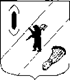 АДМИНИСТРАЦИЯ  ГАВРИЛОВ – ЯМСКОГОМУНИЦИПАЛЬНОГО  РАЙОНАПОСТАНОВЛЕНИЕ24.01.2023   № 39О внесении изменения в постановление Администрации Гаврилов - Ямскогомуниципального района от  18.03.2020 № 260С целью устойчивого развития сельских территорий,  руководствуясь статьёй  26 Устава Гаврилов - Ямского муниципального района Ярославской области,АДМИНИСТРАЦИЯ МУНИЦИПАЛЬНОГО РАЙОНА ПОСТАНОВЛЯЕТ:Пункт 1 постановления Администрации Гаврилов - Ямского муниципального района от 18.03.2020 № 260 «О создании комиссии по борьбе с борщевиком Сосновского» изложить в следующей редакции:«1. Утвердить комиссию по обследованию земельных участков на наличие засорения борщевиком Сосновского в составе: Председатель комиссии: - Романюк А. Ю.  - Заместитель Главы Администрации Гаврилов – Ямского муниципального района;Заместитель председателя комиссии: - Галюзина Ю. В. - Заместитель начальника отдела экономики, предпринимательской деятельности, инвестиций и сельского хозяйства Администрации Гаврилов – Ямского муниципального района;Секретарь комиссии: - Рыжакова М.Н. -  ведущий специалист отдела экономики, предпринимательской деятельности, инвестиций и сельского хозяйства Администрации Гаврилов – Ямского муниципального района.Члены комиссии:- Василевская В.В. - начальник управления по архитектуре, градостроительству, имущественным и земельным отношениям Администрации Гаврилов - Ямского муниципального района;- Филиппова Н.И. - руководитель Гаврилов - Ямского районного отдела филиала ФГБУ  «Россельхозцентр» по Ярославской области  (по согласованию);- Шуткина О.В. - главный агрохимик района ФГБУ ГСАС «Ярославская» (по согласованию);- представитель Администрации сельского поселения (по согласованию).».2. Контроль  за исполнением постановления возложить на заместителя Главы Администрации Гаврилов - Ямского муниципального района Романюка А.Ю.3. Постановление опубликовать в  районной массовой газете «Гаврилов-Ямский вестник» и  разместить на официальном сайте Администрации Гаврилов - Ямского муниципального района.4. Постановление вступает в силу с момента официального опубликования.Глава Гаврилов - Ямскогомуниципального района                                                                           А.Б. Сергеичев